President - Scott Lane 599-7240          Vice President – Ed Salzwedel  
Secretary – Clarence Johnson     Treasurer – Carl Williams, M.D. 
[website – www.sabbsa.org ] [P.O. Box 34478, San Antonio, TX 78265]  October 2023Significant rain and a real cool front! What a gift from God! As God promised in scripture, “While the earth remains, seedtime and harvest, cold and heat, summer and winter, day and night, shall not cease.” (Gen. 8:22a) We will have another example of God’s celestial mechanics on Saturday, October 14 with a full annular eclipse. During an annular eclipse, the moon is closer to the sun than during a total eclipse. This means it will not cover the sun entirely. Instead, a visible ring of light will remain around the edges of the sun. Starting at 10:18 a.m. and continuing till 1:21 p.m., Texas residents will begin to see the moon moving in front of the sun (Don’t look directly at this event without protective eyewear!). For those in the San Antonio area, the full effect of the eclipse will start about 11:50 a.m. and will last for different amounts of time, depending on where you are. People farther away from the center of the path will experience the full effects for a shorter amount of time. People in Northeast San Antonio will see the full eclipse for about 3 minutes and those Southwest of San Antonio for about 4 minutes and 30 seconds. You can use this link below to see how long the full eclipse will be seen in your locale https://www.expressnews.com/projects/2023/san-antonio-eclipse-viewing/ This month’s Communique’ newsletter leads off with an article showing that the nine references to unicorns in the Bible are not errors, but acknowledgement of real animals (just not the ones you’re thinking of). We have a review of a new Creation Museum opening near Nashville. It will be the largest Creation Museum in the country. Finally, we have an article on the formation of the Grand Canyon at the end of the flood, as well as some notes on a racist and unscientific brain collection kept in the basement of the Smithsonian.             Our Genesis Commentary this month finishes the story of Isaac and Abimelek in Genesis 26:26-35. As always, we have a full rundown of all the creation education opportunities coming up in our area. This includes a seven-week seminar at Cibolo Valley Baptist this month, seminars on the southside of SA and two premium creation movies coming out soon. We pray you find something in these pages to encourage and enlighten you. 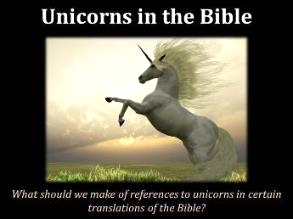 We have oft times in these pages given evidence for the Bible mentioning and detailing animals which easily could have been dinosaurs (dragons). However, there is another supposedly mythical creature mentioned nine times in the King James version of the Bible which skeptics say shows the Bible is in error. That is the unicorn. But the unicorns in the Bible do not match the fantasy flying one-horned horses depicted today. The unicorns mentioned in the King James version were likely referring to the rhinoceros in either its present or an extinct form. Here is the evidence for this assessment:The webster’s 1828 dictionary, the first edition, has no mention of an imaginary animal or horse-like animal in its definition of unicorn. At that time the word “unicorn” was defined as “An animal with one horn, the monoceros. The name is often applied to the rhinoceros.” Note, no mention of a mythical creature, but the recognition of a real animal in existence.An ancient obelisk found in Nineva shows a large one-horned creature. It looks like the giant (and now extinct) one-horned rhinoceros called the elasmotherium. Marco Polo’s description of unicorns in Sumatra sounds like it’s from the rhinoceros family. He said, “They have wild elephants and plenty of unicorns. They have hair of a buffalo and feet of an elephant. They have a single large black horn in the middle of the forehead. They are very ugly brutes to look at.”Even today the one-horned Indian Rhino is classified as Rhinoceros unicornis.  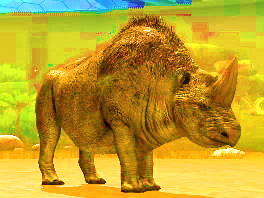 Newer Bible translations use the term “wild ox” in place of rhinoceros or unicorn. But rhinoceros would be a better fit and here’s why. Rhinos have great strength which is attributed to the unicorn in both Numbers 23:22 and 24:8 in the King James version. In Job 39:9-10 it describes the unicorn not as a graceful flying horse, but as a powerful untamed beast not suitable for plowing and which you cannot control. The young rhinos/unicorns can skip about according to Psalms 29:6 (not fly like a bird). According to the Bible they can have either one-horn as in Psalm 92:10 or two horns as in Deuteronomy 33:17 which is a species native in Africa today. So, Christians can believe in unicorns just as described in the Bible. They were likely an ancient name for the one-horned rhinoceros. The Bible can be trusted from the very first verse!(Article excerpted and adapted from “Without Excuse” September 30 entry, by Julie Von Vett and Bruce Malone, January 2022, ISBN 978-1-939456-39-7. That entry was based on article from http//:midwestapologetics.org/blog/?p351)The Wonders Center and Science MuseumReview by Scott LaneThe last week in September I was able to view and experience the newest and largest creation museum in the U.S. called the Wonders Center and Science Museum located in Dickson, Tennessee, just west of Nashville.This beautiful facility is the product of David Rives Ministries and I believe they had the Lord’s help. This facility and the renovations to make it a world class creation museum came at a fraction of the cost of the                 ICR Discovery Center or the Answers in Genesis’ Creation Museum due to their being able to procure an abandoned building which seems made for their needs and renovated it.When you walk through the entry doors to the Museum you enter a giant rotunda with a huge 55-foot long  Camarasaurus skeleton mold which instantly captures your attention and draws you to it. Once you have feasted on that sauropod and turn around, you find the rest of the rotunda surrounds you with displays of the seven days of the creation week with both scripture and scientific information supporting the biblical creation account. 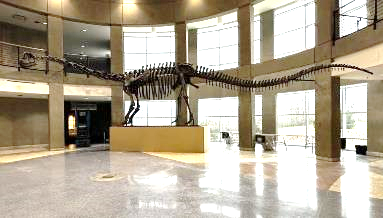 The first floor of this two-story facility includes a planetarium, the Wonders Theater, a separate Seventy Hall and a range of topical displays in separate rooms. The display rooms are themed with such topics as Anatomy, Paleontology, Astronomy, Literature, Geology, Ice Age, Animal Kingdom, Biology, Genetics and more. A gift shop with all the resources available from their “Creation Superstore” and a gourmet coffee shop and beverage stand round out the first-floor amenities.The Planetarium, which is larger than those at either the ICR Discovery Center or AiG’s Creation Museum features the two planetarium space presentations initially made for the ICR Discovery Center. They show both “Exploring Deep Space” and “Creation in our Solar System” as well as a spectacular “Tesla Coil Show.“The Wonders Theater is a large performance theater (seating for 450) which is set up to accommodate guest lectures, film showings and live performances such as the special performance by Christian singer Tasha Layton who will be appearing on the day of their Grand Opening on October 12, 2023. also a dinner theater in the basement for special events.Each room you visit has a range of displays on the subject at hand ranging from deep science to displays more consumable by the general public and most have a hands-on display for kids, such as the “Kid’s Dig” display just outside the Paleontology room allowing kids to uncover dinosaur fossils buried in sand.  One of the strengths and differences between this museum and the other two major creation museums is that each of the display rooms is set off from a central mall. Thus, rather than be fed through a continual IKEA like trail with one room leading to another, you get to pick and choose which display rooms to visit. The displays are impressively up to date and show cutting edge creation science information. 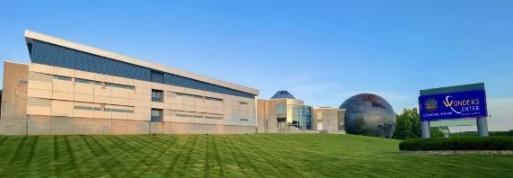 In the “Seventy Hall” (seats 70) you will see a rotating set of creation videos including “21 Verses Backed by Science” and a film where David Rives has a conversation with his dog about “Polystrate Fossil Trees” (It’s the only way to make rock fossils interesting!). Most display rooms also have fascinating videos playing in them with seating to watch. Videos I saw playing included “Echoes of the Jurassic” playing in the Paleontology exhibit and a discussion with Dr. Robert Carter with CMI talking about genetic evidence for the biblical creation account. This vid is from a past episode of “Creation in the 21st Century” as seen on TBN and which David Rives has hosted for the past several years. 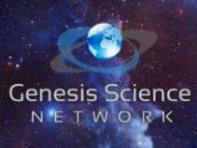 On the second floor of this facility are sound stages, science labs, and complete broadcast facilities from which David Rives Ministries produces programs for their Genesis Science Network. It is their plan to eventually have it set up for museum goers to be able to see production of their TV shows live on a walk-through balcony.  This network can be streamed 24/7 at https://genesissciencenetwork.com/ While I was there touring the museum David and his staff were very gracious to us and filmed a 30-minute segment of their Genesis Science Network programming and allowed me to interview David Rives about this fine museum. This video will not only appear on their Genesis Science Network, but also, we at SABBSA will cut this interview up into three radio programs as we help promote this new creation museum. Look for those radio programs on our Believing the Bible radio program in a couple of months.The prices for this exciting new museum are in between those of the ICR Discovery Center and the AiG Creation Museum. Museum tickets for adults are $35 for the day and youth 6 to 17 are $25 (5 and under free). Tickets to each of the planetarium shows are $10 each. Starting October 12, the museum will be open Monday through Friday: 10am-4pm and Sunday 1pm-7pm. It’s located at 855 TN-46, Dickson, TN 37055 and you can order tickets through their website at https://wonderscenter.org/ If you are in the Nashville area or wish to holiday there, we recommend this great new facility testifying as David Rives would quote from scripture,  “Truly, the heavens declare the glory of God!” (Psalm 19:1)__________________________________________________________________________________________The origin of Grand Canyon(by late-Flood channelized flow) by Michael Oard CMIThe Grand Canyon (fig. 1) is one of the most visible and studied icons of geology. It is the valley of the Colorado River and is 466 km (290 mi) in river length, if the 97 km of Marble Canyon are included. Its depth varies from about 900 m (3,000 ft) to 1,800 m (average depth is 1,610 m). The canyon’s width rim-to-rim is between 6.4 and 29 km (4–18 mi). The total amount of rock eroded from the canyon was 3,300–4,100 km3 (800–980 mi3).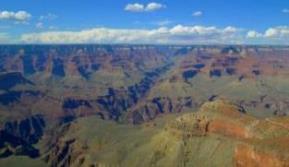 Images: Mike Oard (unless otherwise stated)Fig. 1. Grand Canyon, northern Arizona (view north from Yavapai Observation Station, South Rim). The side Canyon is Bright Angel Canyon, caused by the Bright Angel Fault down which the North Kaibab trail runs.A showcase for Anti-creationistsAnti-creationists consider Grand Canyon a showcase for uniformitarian geology and proof against biblical creation and the Flood.1 They regard it as being on the ‘front lines’ of the origins battle:The famous landscape of the Grand Canyon lies along the front lines of competing scientific and nonscientific [i.e., creationist] views of Earth’s antiquity and evolution.2Secularists regard creationist views as ‘nonscientific’ because we do not accept that present ‘slow and gradual’ (uniformitarian) processes explain the rocks and fossils. The point of contention is Noah’s Flood.Slow-and-gradual can’t explain Grand CanyonUniformitarian scientists assume that the Colorado River, or some precursor river, cut the canyon. But the canyon’s path does not follow secular geological logic. It cuts through high plateaus, is not diverted by faults, and does not follow the topographic slopes of the bounding plateaus. Thus, Grand Canyon defies the principle of uniformitarianism upon which all secular geological interpretations are based.3Two creationist hypothesesCreationist researchers have developed two basic hypotheses on the origin of Grand Canyon:             (1) post-Flood dam breach and (2) late-Flood channelized erosion.Flood geology has become increasingly sophisticated since its modern revival in the 1960s. Creationist researchers have developed two basic hypotheses on the origin of Grand Canyon: (1) post-Flood dam breach and (2) late-Flood channelized erosion.The dam-breach hypothesis proposes two large lakes, which they call Canyonland and Hopi Lakes, left over from the Flood. These continued to rise from heavy post-Flood precipitation during the Ice Age.4 After many years, it was thought, these lakes suddenly breached and cut through the high plateaus, forming the Grand Canyon.The second hypothesis states that late-Flood erosion, after the receding floodwater transformed from sheet flow to channelized flow, carved Grand Canyon from the top down.5,6,7,8,9,10 It has become the more widely accepted concept among creation geologists.Evidence against dam breachFig. 2. Shorelines from glacial Lake Missoula on Mount Jumbo, northeast of Missoula, Montana.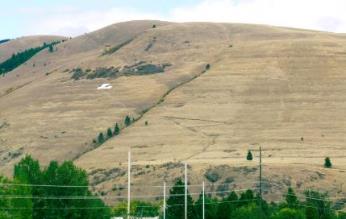 At one time I favored the dam-breach hypothesis. But I abandoned it on discovering that the field evidence does not support it.11 I found four major difficulties.12,13First, there is a lack of any shorelines from the postulated lakes. Ice Age lakes, however, commonly have them—e.g., glacial Lake Missoula, Montana (fig. 2).Second, lakes almost always have sediments in their deepest parts. There are no such bottom sediments where these lakes are supposed to have been. Could they have been washed out during the dam breach? The valley that supposedly contained ‘Lake Hopi’ is wide, but the canyon, which is believed to have formed during the postulated dam breach, is a narrow slot canyon (fig. 3). The currents flowing through this canyon would have been strong, but bottom currents in Lake Hopi would still have been too weak to erode the bottom sediments (fig. 4). When glacial Lake Missoula in western Montana burst at the peak of the Ice Age, the water rushed out of the lake at over 90 km/h but left a large amount of bottom sediment.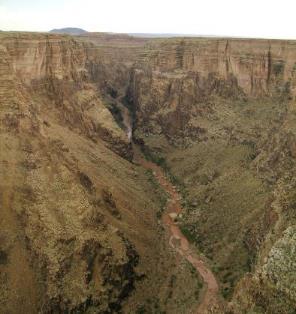 Fig. 3. The narrow valley of the Little Colorado River Valley at a scenic overlook at milepost 285.7 on highway 64. The canyon at this point is a slot-like canyon about 370 m (1,200 feet) deep.Third, a dam breach would not carve the long side canyons. The Grand Canyon has two 1.6 km-deep, 50-km long, narrow side canyons that end at the Colorado River, one from the north and the other from the south (fig. 5). Water from the dam breach would be narrowly focused down the main canyon from the east, and not down the side canyons, from the north and south. To have water flowing down the side canyons, the water flow from the breach would have to have been over 100 km wide.Finally, if the Grand Canyon formed from a dam breach, there should be a large delta at the mouth of the canyon where the currents slowed. They should have dropped a massive amount of sediment, including large boulders. The Lake Missoula flood, rushing at up to 120 km/h through the Columbia Gorge between Oregon and Washington states, USA, slowed in the wide valley in the Portland/Vancouver area and formed a huge delta. It is about 500 km2 in area, up to 100 m deep, and with numerous boulders scattered across it. There is no such delta out from the mouth of Grand Canyon.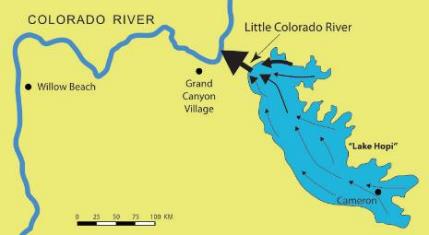 Flood erosion worksDrawn by Peter Klevberg Fig.4.  Schematic of postulated currents in “Lake Hopi” and the Little Colorado River Canyon.Late-Flood channelized erosion can explain many mysteries in Grand Canyon’s origin.5,14 In the first 100 days or so after the Flood’s peak, massive sheet-like flow off the land into the relatively deepening ocean basins would have eroded vast areas, planing them flat. Secular geologists accept that, before the Grand Canyon was carved, about 3,000 m thickness of sediments and sedimentary rocks were eroded from 130,000 km2 in the Grand Canyon area. They call this the ‘Great Denudation’.10As the water level dropped, this sheet flow would start to divide into individual channels across the underlying surface, intensifying the erosion beneath each channel, cutting it rapidly and deepening grooves in the land surface. This receding water quickly carved the Grand Canyon and other canyons, like Zion Canyon. The eroded sedimentary load was emptied into deep basins in southeast California and the ocean.11,15Adapted from Scheele, ref. 5, fig. 16.Fig. 5. The main 95 km (60 mile) portion of Grand Canyon, Arizona, with digital simulation of raised water level as Noah’s floodwaters receded. The Colorado River (C) flows from right to left (east to west). Two prominent side canyons are arrowed, Kanab Canyon (A) to the north and Havasu Canyon (B) to the south.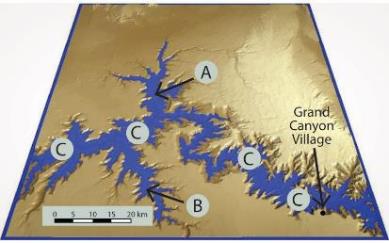 A canyon which passes perpendicularly from one side of a mountain range or ridge to the other, and which contains a river, is called a water gap. There are thousands of such water gaps on the earth.16 Grand Canyon is the world’s longest water gap, though not its deepest. Water gaps overall pose a puzzle for uniformitarian geologists, who generally assume that the river carved the gap. But rivers should logically flow around mountain ranges, not cut through them. Channelized Flood erosion as the water level dropped solves the mystery. The gap is eroded first, and the river later takes advantage of the passage formed.Grand Canyon, too, avoids the ‘logical’ path. It passes straight through several high plateaus, instead of going around them. And it does not cut through the first, the Kaibab Plateau, at its lowest point. Secular Grand Canyon expert, Wayne Ranney, is perplexed:Oddly enough, the Grand Canyon is located in a place where it seemingly shouldn’t be. Some twenty miles east of Grand Canyon Village the Colorado River turns sharply ninety degrees, from a southern course to a western one and into the heart of the uplifted Kaibab Plateau … . It appears to cut right through this uplifted wall of rock, which lies three thousand feet above the adjacent Marble Platform to the east.17The hardest problem (for both secular and creationist researchers) is explaining how the Kaibab Plateau was cut through at a present-day altitude of about 2,500 m and not at its lowest point of 1,740 m, where it would have been the easiest.Base image courtesy of Ray Sterner and Peter Klevberg. Fig. 6. Two broad currents becoming one. Number 1 down the present Little Colorado River Valley and number 2 coming from the main valley of Canyonlands National Park. Note that the waters of Noah’s Flood covered the whole area at this time.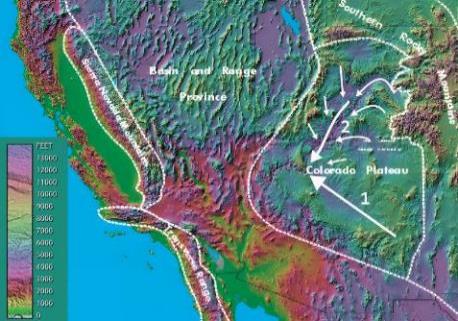 This can be explained by two channelized currents approaching from the northeast and southeast, each cutting their own valley until they joined forces on the Kaibab Plateau at the location of the eastern Grand Canyon (fig. 6). The combined current would then accelerate, becoming very erosive, and would cut a water gap at the intermediate altitudes of the Kaibab Plateau from the top down.ConclusionThe global Flood is a fact of history. Late-Flood channelized flow as the waters receded is a straightforward concept derived from taking Scripture at face value. So, it is not surprising that it provides reasonable answers to several features of Grand Canyon that remain a mystery within the secular uniformitarian framework.17References and notesStrahler, A.N., Science and Earth History—The Evolution/Creation Controversy, Prometheus Books, Buffalo, NY, 1987. Pederson, J., Young, R., Lucchitta, I., Beard, L.S., and Billingsley, G, Comment on ‘Age and evolution of the Grand Canyon revealed by U-Pb dating of water table-type speleothems,’ Science 321:1634b, 2008. Oard, M.J., The origin of Grand Canyon part I: uniformitarianism fails to explain Grand Canyon, CRSQ 46(3):185–200, 2010. Austin, S.A., Holroyd III, E.M., and McQueen, D.R., Remembering spillover erosion of Grand Canyon, ARJ 13:153–188, 2020. Scheele, P., A receding Flood scenario for the origin of the Grand Canyon, J. Creation 24(3):106–116, 2010; creation.com/gc-origin. Oard, M.J., The origin of Grand Canyon Part III: a geomorphological problem, CRSQ 47(1):45–57, 2010. Oard, M.J., The origin of Grand Canyon Part IV: the great denudation, CRSQ 47(1):146–157, 2010. Oard, M.J., The origin of Grand Canyon Part V: carved by late-Flood channelized erosion, CRSQ 47(4):271–282, 2011. Clarey, T., Lava flows disqualify lake spillover Canyon theory, Acts & Facts 49(10):10–12, 2020. Clarey, T., Carved in Stone: Geological Evidence of the Worldwide Flood, Institute for Creation Research, Dallas, TX, 2020. Oard, M.J., Comments on the breached dam theory for the formation of the Grand Canyon, CRSQ 30:39–46, 1993. Oard, M.J., A dam-breach unlikely for the origin of Grand Canyon. CRSQ 57:206–222, 2021. Oard, M.J., The Origin of Grand Canyon Part II: Fatal problems with the dam-breach hypothesis, CRSQ 46(4):290–307, 2010. Oard, M.J., A Grand Origin for Grand Canyon, Creation Research Society, Glendale, AZ, 2016 (creation.com/s/35-5-062). For details, see ref. 14. Oard, M.J., Water and wind gaps carved during channelized Flood runoff, Creation 41(2):38–41, 2019; creation.com/water-wind-gaps. Ranney, W., Carving Grand Canyon: Evidence, Theories, and Mystery, Grand Canyon Association, Grand Canyon, AZ, p. 20, 2005. Smithsonian’s Racist Brain Collection Exposed by Washington PostBy John G. West, Discovery Institute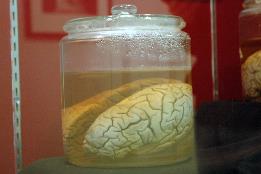 The Washington Post has been running a series of articles exposing how the Smithsonian Institution collected hundreds of brains from indigenous peoples as part of an early-20th century effort to promote Darwinian racism. The motivation for the brain collection was to document how some people were supposedly lower on the evolutionary ladder than others. Many of these brains are still stored in steel vats at a non-public Smithsonian facility in Maryland.The Smithsonian’s brain collection is finally getting more widespread attention due to the series in the Washington Post series. But the collection — and the man behind it, Aleš Hrdlička — were previously exposed in the 2004 book Ishi’s Brain and by my 2018 award-winning documentary Human Zoos. Born in what is today the Czech Republic and trained in the U.S. as a medical doctor, Hrdlička was the Smithsonian’s first curator of physical anthropology, and he was one of the leading proponents of evolutionary racism in the early 1900s. Under Dr. Hrdlička’s leadership, the Smithsonian’s National Museum of Natural History became arguably the world’s largest scientific repository of human remains — in fact, at one time, the remains of over 30,000 humans were stored there. Many of the remains were stolen from native peoples without their permission.Lower on Darwin’s LadderThese human specimens were collected in large part to dramatize how non-white peoples were supposedly lower on the evolutionary ladder than whites. Dr. Hrdlička scoured the globe for body parts. In 1931, for example, he visited one Alaskan village where he dug up skeletons through the ice and then shipped them back in boxes to the Smithsonian. But Hrdlička didn’t just stop at bones. He wanted what today is called a “wet” collection — soft tissue specimens, especially human brains. Again, his purpose was to show that some races were more highly evolved than others. Hrdlička collected hundreds of brains, which he embalmed in jars. My documentary Human Zoos tells how Hrdlička went to the St. Louis World’s Fair, hunting the bodies and brains of the indigenous peoples on display there. If they became sick and died, he wanted to be there to harvest their brains to send back for his collection at the Smithsonian. It’s about time that this tragic chapter in the history of Social Darwinism is getting more attention.Genesis CommentaryIsaac and Abimelek26 Meanwhile, Abimelek had come to him from Gerar, with Ahuzzath his personal adviser and Phicol the commander of his forces. 27 Isaac asked them, “Why have you come to me, since you were hostile to me and sent me away?”28 They answered, “We saw clearly that the Lord was with you; so we said, ‘There ought to be a sworn agreement between us’—between us and you. Let us make a treaty with you 29 that you will do us no harm, just as we did not harm you but always treated you well and sent you away peacefully. And now you are blessed by the Lord.”If we follow the Lord’s leading and live as believers then people will always see Jesus through us since we will work, act and behave differently from the world. They will yearn for what we have if we show God’s peace and fulfilment in our lives. Isaac had acted very differently from anyone they knew in the first part of chapter 26 when he moved peacefully from place to place till he found a place his people could live in peace without taking land forcefully as others in his culture would have done.30 Isaac then made a feast for them, and they ate and drank. 31 Early the next morning the men swore an oath to each other. Then Isaac sent them on their way, and they went away peacefully.32 That day Isaac’s servants came and told him about the well they had dug. They said, “We’ve found water!” 33 He called it Shibah,(can mean “oath” or “seven”)  and to this day the name of the town has been Beersheba.(Either “Well of the Oath” or “Well of Seven”) 34 When Esau was forty years old, he married Judith daughter of Beeri the Hittite, and also Basemath daughter of Elon the Hittite. 35 They were a source of grief to Isaac and Rebekah.Why would these daughters-in-laws be a source of grief? Because Esau is becoming unequally yoked and moving more and more away from his roots, his people, and their faith. ----------------------------------------------------------------------------------------------------------------Prayer Needs and Praises! 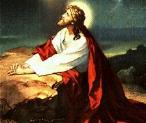 - Pray for spiritual healing in our nation.- Pray for SABBSA’s Public Seminars- Pray for our Radio Ministry- Pray for our effectiveness of monthly meetings and speakers- Pray for how we can get the gospel out better- Please pray for Mrs. Cindy Williams who is battling cancer.Coming to SABBSA on the second Tuesday of each month in 2023October – “The Rocks Cry Out" #7 – “Science is a Tool”November – “Discovering Dinosaurs” with Dr. Brian Thomas ICRDecember – “The Rocks Cry Out" #8 – “Grand Canyon”January 2024 – “Genesis is History: Mountains after the Flood”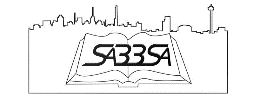 SABBSA on KSLR Please join the San Antonio Bible Based Science Association “on the air” each Saturday afternoon with “Believing the Bible!” Join us Saturday afternoons at 1:45 pm on radio station KSLR 630 AM in San Antonio and airing for 15-million people across the U.S. in thirteen major markets and internationally in 120 countries on WWCR. (Now in Cincinnati, Ohio!)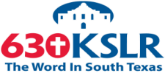 Here is our schedule of upcoming program topics9/2  Youth Questions9/10 What are the Darwinists Afraid of? (6:45am Sunday due to Baylor football)9/17  Science in the Bible? (6:45am Sun.)9/23  Whale Evolution  9/30  Young Moons10/7  Quotes from Evolutionists #110/14  Quotes from Evolutionists #210/21 Is the Earth Special? 10/28  We came from Ape-men? 11/4   Reformation Day11/11 Distant Starlight  11/18 Jay Seegert, Creation Edu. Center 11/25 Jay Seegert, part II 12/2  Virginity Is Patriarchal?12/9  Boring Sections of the Bible12/16 No Junk DNA 12/23 Christmas Star: Astronomical or a Miracle?12/30 Dr. Doyle Holbird, Worldview Conf.1/6    Dr. Doyle Holbird, part II 1/13 Why does Creation Science matter?1/20 Evolutions changing Paradigms1/27 Bacterial Flagellum 2/3   Living Fossils If you cannot tune in on Saturday afternoons or would like to sample our program or hear previous shows, they are available on podcast on the KSLR website (kslr.com). Click on the link below to go to the KSLR podcast page and scroll down till you find "Believing the Bible."     "Believing the Bible" - SABBSA on KSLR Radio Cartoon Corner                              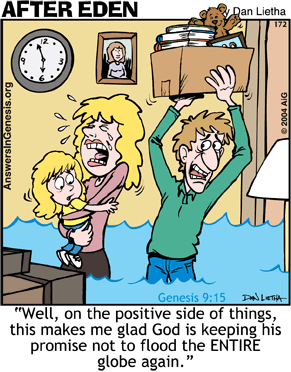 Thanks to Answers in Genesis, who provides many of these cartoons each month for our newsletter and our presentations. Please think about donating to them in gratitude for this and all the ministries they give us.Creation Seminar this Fall 2023 at Cibolo Valley BaptistScott Lane will present his "Creation Series" at Cibolo Valley Baptist Church each Sunday this fall at 3:30 pm starting on September 10th. The seminar schedule is shown below.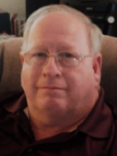 September 10 - Introduction to Creation Theories
September 17 - What if God Wrote the Bible?
September 24 - Darwin and Radiometric Dating
October 1 - Underpinnings: Fossils, Physics, Genetics and Babel
October 8 - Young Earth Evidences
October 15 - Biology and Missing Links
October 22 - Dinosaurs and the BibleCibolo Valley Baptist Church is at 5500 FM 1103, Schertz, TX 78108	If you miss one of the seminar programs this fall, or wish to preview each week’s material, they are on YouTube and linked on SABBSA’s website at www.sabbsa.org SABBSA Missouri Creation tour in November 2023Thursday November 16th at Eagle Ridge Christian in Cape Girardeau, MO.  Multimedia presentations to both the upper school and lower school students.                            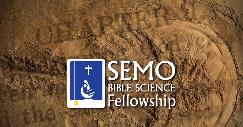 Scott Lane will be presenting "What if God Wrote the Bible?" to members of the South East Missouri Bible Science Fellowship (SEMO) on Thursday, November 16 at 7 pm at the Cape Girardeau Public Library, 711 N. Clark St., Cape Girardeau, MO.Friday, November 17th at Lynwood Academy in Cape Girardeau, MO. Two presentations of        Animals that defy Evolution to the lower school and then upper school students during their chapel times. _________________________________________________________________________“The Rocks Cry Out” series at Calvary Chapel Jesus is the WayWe are happy to announce a 6-part seminar this year on the southside of S.A., featuring “The Rocks Cry Out” series from Search for the Truth Ministries. This seminar was set up by the new home school group forming on the southside called the Homeschool Resource Center, but all are invited to attend at 10 am on the fourth Friday in the months of September and October this year (We will continue this series in 2024 at Calvary Chapel in the first four months of ’24). 10/27/23 Lesson 2 – The Red Record (Even ancient cultures confirm the historical accuracy of God’s Word) Calvary Chapel Jesus is the Way is located at 6615 S. Flores St. SA TX 78214---------------------------------------------------------------------------------------------------------------------------------------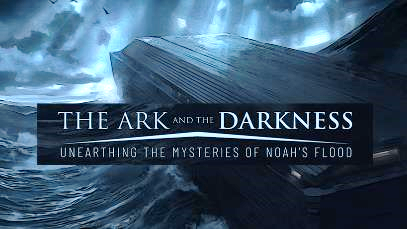 The Ark and the Darkness is Coming to Theaters March 20-21, 2024!We're heading to 900+ theaters on March 20th and 21st with the Ark and the Darkness movie! If you want to see what Noah's Flood was really like, this is the film to watch! Thanks to our film partner, Sevenfold Films, this will be the most visually-stunning and biblically-accurate film about Noah's Flood ever produced. Our film will also clearly and boldly include an un-diluted gospel presentation. SABBSA has already volunteered to staff a resource table at a San Antonio venue to provide free creation resources! To watch the preview go to https://genesisapologetics.us19.list-manage.com/track/click?u=10e7ae263856c95f48a116f71&id=fda1dc2aa3&e=4d2f72e4b4 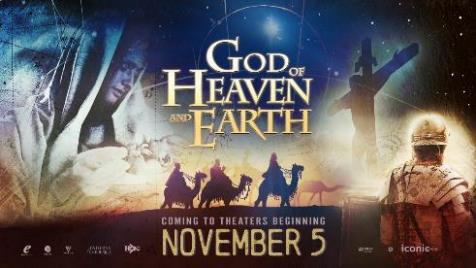 Now after Jesus was born in Bethlehem of Judea in the days of Herod the king, behold, wise men from the east came to Jerusalem, saying, “Where is he who has been born king of the Jews? For we saw his star when it rose and have come to worship him.”. – Matthew 2:1-2 (ESV)You can get your tickets now for God of Heaven and Earth! A feature-length documentary offering compelling evidence as to what the                     Star of Bethlehem really was, as well as additional proof for the date and circumstance of Christ’s crucifixion. The film begins showing in theaters Nov 5th & 6th at the Regal Cielo Vista and Regal Oaks theaters in San Antonio, and at the EVO Cinema Creekside in New BraunfelsFor years, scholars have debated whether the celestial event known as the “Star of Bethlehem'' actually happened. Many have wondered if the phenomenon was a comet, a supernova, or even a meteorite. Now evidence has been discovered that can reveal this biblical sign as something far more miraculous, that was put into motion since the creation of the universe.CLICK FOR TRAILER & TICKETS & MORE____________________________________________________________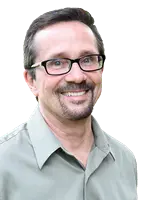 Sunday November 12, 2023Scott Gillis with Creation Ministries International will be speaking at     First Baptist Church of Pleasanton (400 N Reed St, Pleasanton, TX 78064, TX) during their Sunday School and Morning Service. 9:45amCreation: Impacting our Culture10:50amDinosaurs & Fossils: Amazing Evidence for Creation!Attendance is free and all are welcome. Creation resources will be available before and after the services. Scott’s passion and enthusiasm to communicate the truth of God’s Word, makes him one of CMI’s most engaging and popular speakers.Around Texas Houston: 
The Greater Houston Creation Association (GHCA) meet at Houston's First Baptist Church at 7 pm every first Thursday, in Room 143. Their meetings can be streamed live by going to www.ghcaonline.com. Dallas-Ft Worth: 
The Metroplex Institute of Origin Science (MIOS) meets at the Dr. Pepper Starcenter, 12700 N. Stemmons Fwy, Farmers Branch, TX, usually at 7:30 pm on the first Tuesday of each month.    http://dfw-mios.com/Greater San Antonio area: Listen to Answers with Ken Ham online at the address below. http://www.answersingenesis.org/media/audio/answers-daily To hear creation audio programs from the Institute for Creation Research, listen online at this address. http://www.icr.org/radio/ Also, tune in KHCB FM 88.5 (San Marcos) or KKER FM 88.7 (Kerrville) for Back to Genesis at 8:57 AM Mon-Fri, then Science, Scripture and Salvation at 1:30 AM, 8:00 AM and 4:30 PM on Saturdays.Glen Rose: 
Dr. Carl Baugh gives a “Director’s Lecture Series” on the first Saturday of each month at the Creation Evidence Museum just outside Glen Rose, TX. This museum is also a great and beneficial way to spend any day. Presentations are at 11 am and 2 pm. For more information, go to www.creationevidence.org Dallas: The Museum of Earth History uses the highest quality research replicas of dinosaurs, mammals, and authentic historical artifacts to not only lay out for the visitor a clear and easily understood connection between Genesis and Revelation but will do so in an entertaining and intellectually challenging way. Open M-F 9 to 6. http://visitcreation.org/item/museum-of-earth-history-dallas-tx/ ICR in Dallas: Of course, the ICR Discovery Center for Science and Earth History is the foremost creation history museum in the Southwest. They are open from 10am to 5 pm Tuesdays through Saturdays. For more information on this exceptional facility go to https://discoverycenter.icr.org/ Dallas-Ft Worth: 
The Metroplex Institute of Origin Science (MIOS) meets at the Dr. Pepper Starcenter, 12700 N. Stemmons Fwy, Farmers Branch, TX, usually at 7:30 pm on the first Tuesday of each month.    http://dfw-mios.com/Abilene:The Discovery Center is a creation museum/emporium that exists primarily to provide scientific and historic evidence for the truthfulness of God’s word, especially as it relates to the creation/evolution issue. It also features some fascinating “Titanic Disaster” exhibits.  https://evidences.org/Last Month at SABBSA  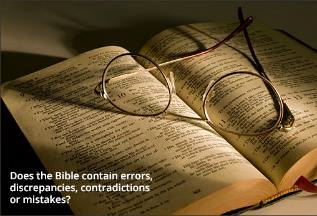 Supposed Contradictions and Errors in the Bible?Where did Cain's wife come from? Jacob and the Speckled Sheep? Can God not do math? Is biblical history in error? Does the Bible really say the earth is flat?Skeptics have been making claims that the Bible is full of errors for hundreds of years. We examined these claims and showed that the Bible’s original manuscripts were error free, that the Bible means what it says and can be counted on 100% of the time as God's Word and divine guidance for us.If you missed our last meeting, click on this link to see it   SABBSA Supposed Contradictions and Errors in the in the Bible? 12Sep2023---------------------------------------------------------------------------------------------------------------------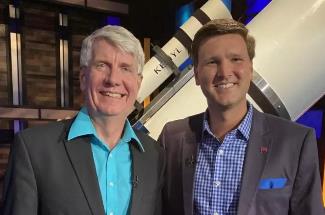 Next SABBSA Meeting: Tuesday, October 10, 2023, at 7 pm Coming to SABBSA in October“The Rocks Cry Out" #7 – “Science is a Tool”How the very laws of science support the fact that we have a Creator!These videos from our friend Bruce Malone and “Search for the Truth Ministries” connect science and history to God's Word using demonstrations, stories, and evidence filmed around America. The Rocks Cry Out teaches listeners how to interpret evidence from a Biblical perspective and explains how even brilliant people can be blinded to the truth when they leave God's Word out of their thinking.Please join us in October for creation science and biblical apologetics teaching you will find nowhere else in Bexar County. We meet at Faith Lutheran Church just south of the corner of Jones Maltsberger and Thousand Oaks. The address is 14819 Jones Maltsberger Rd., San Antonio, Texas 78247.